湖南文理学院本科生毕业论文（设计）格式规范及相关表格一、毕业论文（设计）格式规范一份完整的毕业论文（设计）一般应该包括下列内容：（一） 封面（二） 目录（三） 中、英文摘要及关键词（四） 正文（五） 参考文献（六） 致谢（七） 附录现分述如下：（一）封面封面应包括题目、学生姓名与专业班级、指导教师姓名、论文（设计）完成时间等内容。题目应力求简短、精确、有概括性，直接反映毕业论文（设计）的中心内容和学科特点。题长一般不超过20个汉字，如确有必要，可用副标题作补充。（二）目录毕业论文（设计）必须按其结构顺序编写目录，要求层次分明，体现文章展开的步骤和作者思路。目录格式是论文的结构层次，反映作者的逻辑思维能力，所用格式应全文统一，每一层次下的正文必须另起一行。目录独立成页，文科类论文目录按如下格式编写，目录字号宋体小四，1.5倍行距：（三）中、英文摘要及关键词摘要一般不分段，不用图表，以精炼的文字对毕业论文（设计）的内容、观点、方法、成果和结论进行高度概括，具有独立性和自含性，自成一篇短文，具有报导作用。摘要中对作者所做工作的评价应客观，不要使用带有渲染、夸张作用的词藻。中文摘要以350字为宜，置于前页。外文摘要与中文摘要对应，紧接其后。关键词（也叫主题词），是反映毕业论文（设计）内容主题的词或词组，一般3～5个。中、英文关键词放在相应摘要之后，关键词之间用逗号分开。（四） 正文正文包括绪论、本论、结论、参考文献和致谢。绪论（即概述或引言或前言等）绪论是毕业论文（设计）的开头，应阐述课题的来源、要求、意义、完成任务的条件，将采取的对策、手段、步骤及须达到的目标。如果是一个大课题的子课题，应阐述该大课题的全貌及本子课题的具体任务。2、本论本论是正文的主体，包括文献资料的综述，该课题的现状和发展趋势，方案的论证与比较，结构设计，参数计算，经济分析，安全环保，有关问题的讨论和采取的措施等。对于实验研究类、新原理新方法研究类论文，结果讨论是全文的核心。在撰写时，对于必要而充分的实验数据，误差分析，各种现象及产生现象的原因的分析，分析和推理结论的由来都应做出交待，并指出所得结论的前提和使用条件。运用图表反映研究结果，可作为有效表达方式。结论（或结果讨论）结论集中反映毕业论文（设计）的特点、研究结果和理论见解，撰写时要简明扼要，措辞严密，留有余地。结论主要反映当事人的工作成绩，属于他人的已有结论应当少提。要实事求是，切忌言过其实。（五）参考文献毕业论文（设计）须在论文的最后列出参考文献。参考文献的列写必须严格按照毕业论文（设计）中引用的先后顺序依次列写。（六）致谢学生以精练的文字，对在毕业论文（设计）工作中直接给予指导、帮助的人员，如指导教师、答疑教师和其他有关人员表示自己的谢意，内容要实在，语言要诚恳。二、毕业论文（设计）的形式要求与书写规范引用有关政策、方针性内容务必正确无误，不得泄漏国家单位机密。一律使用A4纸撰写，单面使用，背面不得书写正文、绘图和制表。编排格式。一级标题：3号黑体；二级标题：4号黑体；三级标题：小4号黑体；正文：小4号宋体，1.5倍行距；表题、图题：5号黑体，居中；图、表中文字：5号宋体；页面设置：上下页边距均为3cm，左页边距为2.5cm,右页边距为2cm，装订边0.5cm。页眉与页脚的边距均为2cm，页眉中的眉题为毕业论文（设计）的题目，小4号宋体，居中；页码居中。封面格式见附件。5、使用普通语体文写作，要文句通顺，体例统一，无语法错误，简化字要符合规范，正确使用标点符号，符号的上下角标和数码要写清楚且位置准确。6、采用中华人民共和国国家标准（GB3100～3102-93）规定的计量单位和符号，单位用正体，符号用斜体。7、使用外文缩写代替一术语时，首次出现的，应用括号注明其含义，如CPU（Central Processing Unit,中央处理器）。8、国内工厂、机关、单位的名称等应使用全名，如不得把“湖南文理学院”简写成“文理学院”。9、公式应另起一行并居中书写，一行写不完的长公式，最好在等号处或在运算符号处转行。公式编号用圆括号括起，示于公式所在行的行末右端。公式编序可以全文统一，依前后次序编排，也可以分章节编排，但二者不能混用。文中公式、表格、图的编排应统一。10、文中引用某一公式时，应写成：“由式（5）可知……”。11、文中表格可以全文统一编序，也可以逐章独立排序，表序必须连续。文中引用表格时，“表”在前，序号在后，如：“见表8”。 表格格式可采用三线表，表格的名称和编号应居中，并位于表格上方，表序在前，表名在后，其中空一格，表名末不加标点符号。如：表8  ××××××××××12、文中插图都应有名称和序号，可以全文统一编序，也可以逐章独立排序，图序必须连续。文中引用插图时，“图”在前，序号在后，如：“见图12”。图的名称和编号应居中并写于图的下方，图序在前，图名在后，其中空一格，末尾不加标点。如：图12 ××××××××××插图应用Word文档绘制，或用CAD绘制后插入，不得用铅笔、钢笔、圆珠笔等绘制（特殊情况除外）。13、“正文”中如对某一术语或情况需加解释而又不宜写入正文时，应在此“术语”或“情况”后引入注释符号[注]，置于右上角，注释文字写在当页下端，并用半行长横线与正文隔开，注释文字不得跨页书写。有多个注释时，应依次编号，如：[注1]、[注2]。14、参考文献的书写格式（1）文中引用的文献依次编号，其序号用方括号括起，如[5]、[6]，置于右上角。（2）期刊文献书写格式：作者﹒论文篇名[J]﹒期刊名﹒出版年，卷（期）：论文在刊中的页码A～B如：高曙明﹒自动特征识别技术综述[J]﹒计算机学报﹒1998,21（3）：281～288（3）著作文献书写格式：作者﹒书名[M]﹒出版地：出版社，出版年如：刘勇，康立山，陈毓屏﹒非数值并行算法（第二册）[M]﹒北京：科学出版社，1998（4）文集析出文献书写格式：作者﹒论文篇名—论文集名[C]﹒出版地：出版社，出版年如： 王承绪，徐辉﹒中国高等教育发展战略—中英高等教育学术讨论会论文集[C]﹒南京：东南大学出版社，2001（5）新闻文献书写格式：作者﹒文献名[N]﹒报刊名：时间如：李俊松﹒21世纪的光电子科学[N]﹒科学时报：2002.02.20（6）专利文献书写格式：作者﹒专利名[P]﹒专利国别：专利号，出版日期（7）电子文献书写格式：作者﹒电子文献名﹒出版者或网址，发表时间15、其余未作规定的内容由各学院根据各专业特点自行确定。三、毕业论文（设计）文本装订规范1、本科生毕业论文（设计）文本按如下次序装订成册：封面（格式见附件1）；目录；中文摘要及关键词；英文摘要及关键词；正文；参考文献；致谢；附录（如果需要可设置，如：译文及原文、专题调研报告、过长的公式推演过程、非软件设计题目中篇幅较大的计算机程序等）封底；本科生毕业论文（设计）附件装订次序：封面  （格式见附件2）；目录；毕业论文（设计）任务书（格式见附件3）；毕业论文（设计）开题报告书（格式见附件4）；毕业论文（设计）成绩评定表（格式见附件5）；封底；3、某些特殊专业毕业论文（设计）文本、图纸等较多时，应按要求整理完毕后装入专用资料袋或专用资料盒，其封面要用仿宋字认真填写，做到资料齐全、工整美观。附1: 论文封面样式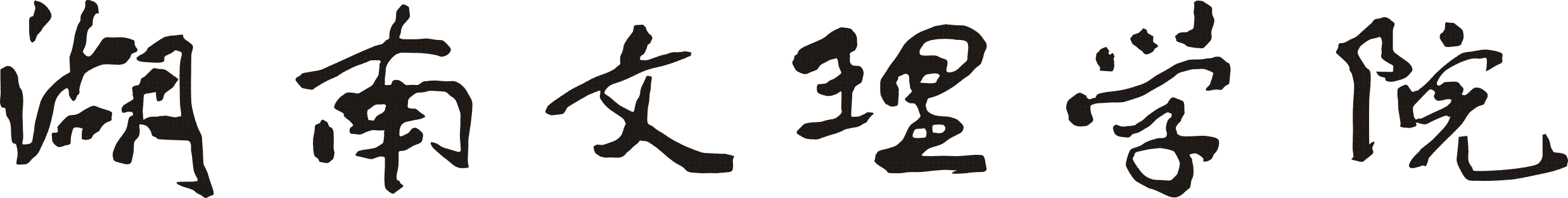 本科生毕业论文（设计）题    目：                     学生姓名：                     学    号：                     专业班级：                     指导教师：                     完成时间：                     附2 论文附件封面样式本科生毕业设计(论文)附件题    目：                     学生姓名：                     学    号：                     专业班级：                     指导教师：                     完成时间：                     附3 任务书表格毕业论文（设计）任务书附4 开题报告书表格本科生毕业论文（设计）开题报告书题    目：                     学生姓名：                     学    号：                     专业班级：                     指导教师：                     年   月   日附5-1 指导教师评分表格毕业论文（设计）成绩评定表（一）附5-2互评教师评分表毕业论文（设计）成绩评定表（二）附5-3答辩评分表毕业论文（设计）成绩评定表（三）目    录 一、××××××…………………………………………………………………1      （一）×××××××……………………………………………………………1    1.××××××……………………………………………………………1    2.××××××……………………………………………………………3   （二）×××××××……………………………………………………………5    1.××××××……………………………………………………………5    2.××××××……………………………………………………………8 二、××××××………………………………………………………………10   （一）××××××……………………………………………………………10论文（设计）题目论文（设计）题目论文（设计）题目学生姓名学生姓名专业班级学 号指导教师指导教师教研室（或外聘单位）名称教研室（或外聘单位）名称起止时间起止时间年   月   日   至         年    月    日年   月   日   至         年    月    日年   月   日   至         年    月    日年   月   日   至         年    月    日年   月   日   至         年    月    日年   月   日   至         年    月    日年   月   日   至         年    月    日毕业论文（设计）任务、目的与基本要求：毕业论文（设计）任务、目的与基本要求：毕业论文（设计）任务、目的与基本要求：毕业论文（设计）任务、目的与基本要求：毕业论文（设计）任务、目的与基本要求：毕业论文（设计）任务、目的与基本要求：毕业论文（设计）任务、目的与基本要求：毕业论文（设计）任务、目的与基本要求：毕业论文（设计）任务、目的与基本要求：主要参考文献与资料：主要参考文献与资料：主要参考文献与资料：主要参考文献与资料：主要参考文献与资料：主要参考文献与资料：主要参考文献与资料：主要参考文献与资料：主要参考文献与资料：毕业论文 （设计）进度安排：毕业论文 （设计）进度安排：毕业论文 （设计）进度安排：毕业论文 （设计）进度安排：毕业论文 （设计）进度安排：毕业论文 （设计）进度安排：毕业论文 （设计）进度安排：毕业论文 （设计）进度安排：毕业论文 （设计）进度安排：任务书审签指导教师（签名）：                     年    月    日指导教师（签名）：                     年    月    日指导教师（签名）：                     年    月    日指导教师（签名）：                     年    月    日指导教师（签名）：                     年    月    日指导教师（签名）：                     年    月    日指导教师（签名）：                     年    月    日指导教师（签名）：                     年    月    日任务书审签教研室主任（签名）：　　　　　　　　　 年    月    日教研室主任（签名）：　　　　　　　　　 年    月    日教研室主任（签名）：　　　　　　　　　 年    月    日教研室主任（签名）：　　　　　　　　　 年    月    日教研室主任（签名）：　　　　　　　　　 年    月    日教研室主任（签名）：　　　　　　　　　 年    月    日教研室主任（签名）：　　　　　　　　　 年    月    日教研室主任（签名）：　　　　　　　　　 年    月    日任务书审签教学院长（签名）：                     年    月    日教学院长（签名）：                     年    月    日教学院长（签名）：                     年    月    日教学院长（签名）：                     年    月    日教学院长（签名）：                     年    月    日教学院长（签名）：                     年    月    日教学院长（签名）：                     年    月    日教学院长（签名）：                     年    月    日论文（设计）题目论文（设计）题目论文（设计）题目课题目的、意义及相关研究动态：课题目的、意义及相关研究动态：课题目的、意义及相关研究动态：课题目的、意义及相关研究动态：课题目的、意义及相关研究动态：课题目的、意义及相关研究动态：课题目的、意义及相关研究动态：课题目的、意义及相关研究动态：课题目的、意义及相关研究动态：课题的主要内容（观点）、创新之处：课题的主要内容（观点）、创新之处：课题的主要内容（观点）、创新之处：课题的主要内容（观点）、创新之处：课题的主要内容（观点）、创新之处：课题的主要内容（观点）、创新之处：课题的主要内容（观点）、创新之处：课题的主要内容（观点）、创新之处：课题的主要内容（观点）、创新之处：研究方法、设计方案或论文撰写提纲：研究方法、设计方案或论文撰写提纲：研究方法、设计方案或论文撰写提纲：研究方法、设计方案或论文撰写提纲：研究方法、设计方案或论文撰写提纲：研究方法、设计方案或论文撰写提纲：研究方法、设计方案或论文撰写提纲：研究方法、设计方案或论文撰写提纲：研究方法、设计方案或论文撰写提纲：完成期限和预期进度：完成期限和预期进度：完成期限和预期进度：完成期限和预期进度：完成期限和预期进度：完成期限和预期进度：完成期限和预期进度：完成期限和预期进度：完成期限和预期进度：主要参考资料：主要参考资料：主要参考资料：主要参考资料：主要参考资料：主要参考资料：主要参考资料：主要参考资料：主要参考资料：指导教师意见：                   　　　签名：                年      月     日指导教师意见：                   　　　签名：                年      月     日指导教师意见：                   　　　签名：                年      月     日指导教师意见：                   　　　签名：                年      月     日指导教师意见：                   　　　签名：                年      月     日指导教师意见：                   　　　签名：                年      月     日指导教师意见：                   　　　签名：                年      月     日指导教师意见：                   　　　签名：                年      月     日指导教师意见：                   　　　签名：                年      月     日开  题  报  告  会  纪  要开  题  报  告  会  纪  要开  题  报  告  会  纪  要开  题  报  告  会  纪  要开  题  报  告  会  纪  要开  题  报  告  会  纪  要开  题  报  告  会  纪  要开  题  报  告  会  纪  要开  题  报  告  会  纪  要时间地点与会人员姓名职务（职称）职务（职称）姓名职务（职称）职务（职称）姓名职务（职称）与会人员与会人员与会人员与会人员会议记录摘要：会议主持人：记  录  人：年      月      日会议记录摘要：会议主持人：记  录  人：年      月      日会议记录摘要：会议主持人：记  录  人：年      月      日会议记录摘要：会议主持人：记  录  人：年      月      日会议记录摘要：会议主持人：记  录  人：年      月      日会议记录摘要：会议主持人：记  录  人：年      月      日会议记录摘要：会议主持人：记  录  人：年      月      日会议记录摘要：会议主持人：记  录  人：年      月      日会议记录摘要：会议主持人：记  录  人：年      月      日学院毕业论文（设计）工作小组意见负责人签名：        年     月     日负责人签名：        年     月     日负责人签名：        年     月     日负责人签名：        年     月     日负责人签名：        年     月     日负责人签名：        年     月     日负责人签名：        年     月     日负责人签名：        年     月     日毕业论文（设计）题目毕业论文（设计）题目毕业论文（设计）题目学生姓名专业班级专业班级学号指导教师评语：建议成绩：                                                指导教师签名：                                         年    月    日指导教师评语：建议成绩：                                                指导教师签名：                                         年    月    日指导教师评语：建议成绩：                                                指导教师签名：                                         年    月    日指导教师评语：建议成绩：                                                指导教师签名：                                         年    月    日指导教师评语：建议成绩：                                                指导教师签名：                                         年    月    日指导教师评语：建议成绩：                                                指导教师签名：                                         年    月    日指导教师评语：建议成绩：                                                指导教师签名：                                         年    月    日毕业论文（设计）题目毕业论文（设计）题目毕业论文（设计）题目学生姓名专业班级专业班级学号评阅人评语：建议成绩：                                                评阅人签名：                                         年    月    日评阅人评语：建议成绩：                                                评阅人签名：                                         年    月    日评阅人评语：建议成绩：                                                评阅人签名：                                         年    月    日评阅人评语：建议成绩：                                                评阅人签名：                                         年    月    日评阅人评语：建议成绩：                                                评阅人签名：                                         年    月    日评阅人评语：建议成绩：                                                评阅人签名：                                         年    月    日评阅人评语：建议成绩：                                                评阅人签名：                                         年    月    日毕业论文（设计）题目毕业论文（设计）题目毕业论文（设计）题目毕业论文（设计）题目毕业论文（设计）题目学生姓名学生姓名专业班级专业班级专业班级专业班级学号学号答辩时间答辩时间答辩地点答辩地点答辩地点答辩小组成员姓名姓名职务（职称）职务（职称）职务（职称）职务（职称）姓名姓名职务（职称）职务（职称）职务（职称）姓名姓名职务（职称）职务（职称）答辩小组成员答辩小组成员答辩小组成员答辩小组评语：建议成绩：                                                   答辩小组组长签名：               年     月     日答辩小组评语：建议成绩：                                                   答辩小组组长签名：               年     月     日答辩小组评语：建议成绩：                                                   答辩小组组长签名：               年     月     日答辩小组评语：建议成绩：                                                   答辩小组组长签名：               年     月     日答辩小组评语：建议成绩：                                                   答辩小组组长签名：               年     月     日答辩小组评语：建议成绩：                                                   答辩小组组长签名：               年     月     日答辩小组评语：建议成绩：                                                   答辩小组组长签名：               年     月     日答辩小组评语：建议成绩：                                                   答辩小组组长签名：               年     月     日答辩小组评语：建议成绩：                                                   答辩小组组长签名：               年     月     日答辩小组评语：建议成绩：                                                   答辩小组组长签名：               年     月     日答辩小组评语：建议成绩：                                                   答辩小组组长签名：               年     月     日答辩小组评语：建议成绩：                                                   答辩小组组长签名：               年     月     日答辩小组评语：建议成绩：                                                   答辩小组组长签名：               年     月     日答辩小组评语：建议成绩：                                                   答辩小组组长签名：               年     月     日答辩小组评语：建议成绩：                                                   答辩小组组长签名：               年     月     日答辩小组评语：建议成绩：                                                   答辩小组组长签名：               年     月     日答辩委员会评定最终成绩答辩委员会评定最终成绩答辩委员会评定最终成绩答辩委员会评定最终成绩学院毕业论文（设计）工作小组审核意见：组长签名：年     月     日学院毕业论文（设计）工作小组审核意见：组长签名：年     月     日学院毕业论文（设计）工作小组审核意见：组长签名：年     月     日学院毕业论文（设计）工作小组审核意见：组长签名：年     月     日学院毕业论文（设计）工作小组审核意见：组长签名：年     月     日学院毕业论文（设计）工作小组审核意见：组长签名：年     月     日学院毕业论文（设计）工作小组审核意见：组长签名：年     月     日学院毕业论文（设计）工作小组审核意见：组长签名：年     月     日学院毕业论文（设计）工作小组审核意见：组长签名：年     月     日学院毕业论文（设计）工作小组审核意见：组长签名：年     月     日学院毕业论文（设计）工作小组审核意见：组长签名：年     月     日学院毕业论文（设计）工作小组审核意见：组长签名：年     月     日学院毕业论文（设计）工作小组审核意见：组长签名：年     月     日学院毕业论文（设计）工作小组审核意见：组长签名：年     月     日学院毕业论文（设计）工作小组审核意见：组长签名：年     月     日学院毕业论文（设计）工作小组审核意见：组长签名：年     月     日学院毕业论文（设计）工作小组审核意见：组长签名：年     月     日学院毕业论文（设计）工作小组审核意见：组长签名：年     月     日学院毕业论文（设计）工作小组审核意见：组长签名：年     月     日学院毕业论文（设计）工作小组审核意见：组长签名：年     月     日学院毕业论文（设计）工作小组审核意见：组长签名：年     月     日学院毕业论文（设计）工作小组审核意见：组长签名：年     月     日学院毕业论文（设计）工作小组审核意见：组长签名：年     月     日学院毕业论文（设计）工作小组审核意见：组长签名：年     月     日